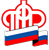 Государственное Учреждение - Управление Пенсионного фондаРоссийской Федерации в Россошанском районе Воронежской области(межрайонное)__________________________________________________________________                              Электронные трудовые книжкиВ рамках реализации проекта «Электронная трудовая книжка» с 01.01.2020г работодатель формирует и представляет для хранения в информационных ресурсах ПФР основную информацию о трудовой деятельности и трудовом стаже  своих работников.       С 1 января 2020 работодатели представляют в ПФР сведения ежемесячно до 15 числа месяца,    следующего за месяцем, в котором имели место случаи приема на работу, перевода и увольнения, а также подача соответствующего заявления работника  о способах ведения трудовой книжки. При представлении сведений впервые в отношении зарегистрированного лица страхователь одновременно представляет сведения о его трудовой деятельности по состоянию на 1 января 2020 года у данного страхователя, а в случае если указанные случаи в течение 2020 года отсутствовали, то не позднее 15 февраля 2021 года. Начиная с 1 января 2021, года – в случае перевода, подачи зарегистрированным лицом заявления сведения предоставляются  ежемесячно не позднее 15-го числа месяца, следующего за отчетным, а в случаях приема на работу и увольнения работника сведения на данного работника представляются не позднее рабочего дня следующего за днем издания соответствующего приказа (распоряжения);По 31 декабря 2020 г. включительно работники подают работодателям письменные заявления о своем выборе: о продолжении ведения работодателем трудовой книжки, либо о предоставлении работодателем ему сведений о трудовой деятельности;Работник, подавший заявление о продолжении ведения работодателем трудовой книжки, имеет право в последующем подать работодателю заявление о предоставлении сведений о трудовой деятельности;Работникам, подавшим заявления о представлении сведений о трудовой деятельности, работодатели выдают трудовые книжки на руки и после этого освобождаются от ответственности за их ведение и хранение. При выдаче трудовой книжки в нее вносится соответствующая запись.Работодатель, с численностью 25 и более лиц, представляет сведения о трудовой деятельности в форме электронного документа, подписанного усиленной квалифицированной электронной подписью.Для работодателей, которые не подключены к электронному документообороту, ПФР разрабатывает сервис для формирования отчетности в электронном виде, который будет предоставляться работодателям на безвозмездной основе. За нарушения представления сведений о трудовой    деятельности, должностное лицо страхователя привлекается к административной ответственности за нарушение трудового законодательства. Информацию о непредставлении в установленный срок либо представлении неполных и (или) недостоверных сведений о трудовой деятельности работающих лиц территориальный орган ПФР направляет в Роструд и его территориальным органам (государственным инспекциям труда), в порядке межведомственного взаимодействия. 